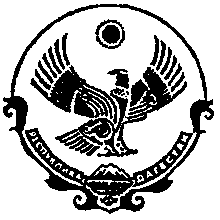 РЕСПУБЛИКА ДАГЕСТАН                                               БОТЛИХСКИЙ РАЙОНАДМИНИСТРАЦИЯ СП «СЕЛЬСОВЕТ ГОДОБЕРИНСКИЙ»ПОСТАНОВЛЕНИЕОт12 апреля 2018 г.                                                                             №3с. ГодобериОб утверждении муниципальной программы «Развитие культуры вМР «Ботлихский район» на 2018 - 2020 годы0000В соответствии с Федеральным законом от 6 октября 2003 г. № 131-ФЗ «Об общих принципах организации местного самоуправления в Российской Федерации», Законом Российской Федерации от 9 октября 1992 г. № 3612-1 «Основы законодательства Российской Федерации о культуре», в целях создания условий для сохранения и развития культуры на территории СП «сельсовет Годоберинский»  администрация сельского поселения  постановляет:1. Утвердить муниципальную программу «Развитие культуры в                               СП «сельсовет Годоберинский» на 2018-2020 годы» согласно приложению.2. Контроль за исполнением настоящего постановления оставляю за собой.Глава  администрации                                                               У. Магомаев.УТВЕРЖДЕНАпостановлениемСП «сельсовет Годоберинский»от 12.04.2018 г. №3МУНИЦИПАЛЬНАЯ ПРОГРАММА«Развитие культуры в СП «сельсовет Годоберинский»    на 2018-2020 годы»ПАСПОРТмуниципальной программы «Развитие культуры в СП «сельсовет Годоберинский»на 2018-2020 годы»1. Общая характеристика сферы реализации ПрограммыДеятельность учреждений культуры является одной из важнейших составляющих современной культурной жизни. Учреждения культуры района выполняют воспитательные и досуговые функции, способствуют формированию нравственно-эстетических основ, духовных потребностей и ценностных ориентиров, являются также одной из основных форм информационного обеспечения общества. Неотъемлемым компонентом культурной жизни района выступают творческие коллективы и объединения.В современных условиях культура является важнейшим показателем духовного здоровья населения, социальной стабильности. Решение задач в области социально-экономического развития государства напрямую относится к учреждениям культуры.На сегодняшний день среди основных проблем современного общества важно выделить социальную разобщенность, отсутствие устоявшихся ценностных ориентиров.В связи с этим разработанная программа мероприятий предусматривает активное вовлечение населения района в культурно-досуговые мероприятия, что, с одной стороны, способствует развитию творческого потенциала и организации досуга населения, а с другой стороны, служит средством продвижения общечеловеческих культурных ценностей.Программа представляет собой комплекс мероприятий, охватывающих основные актуальные направления культурной политики в муниципальном образовании. Применение программного метода позволит направить финансовые ресурсы на поддержку приоритетных направлений сохранения и развития культуры.2. Приоритетные направления реализации Программы, ее цели и задачи, описание основных ожидаемых результатов Программы, сроков и этапов ее реализации2.1. Приоритетные направления реализации ПрограммыПриоритетными направлениями реализации муниципальной программы являются:активное вовлечение населения муниципального образования в культурную жизнь района с целью популяризации самодеятельного художественного творчества, организации досуга и расширения доступа к культурным ценностям и информации;укрепление материально-технической базы учреждений культуры; сохранение историко-культурного наследия;развитие кадрового потенциала.2.2. Цели и задачи ПрограммыЦели Программы:создание условий для сохранения и развития культуры;оптимизация культурного обслуживания населения и создание условий для обеспечения доступа к культурным благам и информационным ресурсам;обеспечение сохранности историко-культурного наследия.Задачи Программы:укрепление материально-технической базы учреждений культуры;популяризация самодеятельного художественного творчества, развитие сферы досуга населения;сохранение и использование историко-культурного наследия, расширение доступа населения к культурным ценностям и информации;развитие кадрового потенциала.2.3. Конечные результаты реализации ПрограммыВ ходе реализации Программы планируется достижение следующих конечных результатов:увеличение численности участников культурно-досуговых мероприятий на 12%;увеличение доли граждан, привлекаемого к участию в творческих мероприятиях, в общем числе населения муниципального образования на 9%;увеличение доли посещений пользователей библиотек 17%.Динамика целевых показателей (индикаторов) эффективности реализации программы представлена в приложении № 1.2.4. Сроки и этапы реализации ПрограммыПрограмма реализуется в период с 2018 по 2020 годы без деления на этапы.3. Обобщенная характеристика мероприятий ПрограммыМероприятия программы реализуются в соответствии с поставленными задачами.Основными мероприятиями программы являются:- укрепление материально-технической базы учреждений культуры;- популяризация самодеятельного художественного творчества, развитие сферы досуга населения;- сохранение и использование историко-культурного наследия, расширение доступа населения к культурным ценностям и информации;- развитие кадрового потенциала.Перечень мероприятий Программы представлен в приложении № 2.4. Общий объем финансирования ресурсов, необходимых для реализации ПрограммыДля реализации программы необходимы трудовые, материально-технические, финансовые ресурсы.Общий объем финансирования программы в 2018-2020 годах составляет                                      25495 тыс. рублей, из них: 3885 тыс. рублей за счет средств районного бюджета,                               21610 тыс. рублей - за счет иных источников (в т.ч. из федерального бюджета, республиканского бюджета РД, бюджетов сельских поселений, спонсорских средств).Объем финансирования за счет средств районного бюджета подлежит ежегодному уточнению в соответствии с решением Собрания депутатов МР «Ботлихский район» о районном бюджете на соответствующий год исходя из возможностей районного бюджета.Сводные финансовые затраты Программы представлены в приложении № 3.5. Анализ рисков реализации Программы и описание мер управления рисками реализации ПрограммыРиски реализации муниципальной программы, которыми может управлять ответственный исполнитель, уменьшая вероятность их возникновения, приведены в следующей таблице:6. Методика оценки эффективности ПрограммыОценка эффективности реализации программы будет осуществляться на основе анализа динамики изменения целевых индикаторов и показателей. Основной эффект от реализации программы выразится в существенном улучшении условий для обеспечения доступа населения муниципального образования к культурным благам и информационным ресурсам.ПРИЛОЖЕНИЕ № 1к муниципальной программе «Развитие культуры в МР «Ботлихский район»на 2018-2020 годы»СВЕДЕНИЯо показателях (индикаторах) муниципальной программы «Развитие культуры в МР «Ботлихский район» на 2018-2020 годы» и их значенияхПРИЛОЖЕНИЕ № 2к муниципальной программе «Развитие культуры в МР «Ботлихский район» на 2018-2020 годы»ПЕРЕЧЕНЬмероприятий муниципальной программы «Развитие культуры в МР «Ботлихский район» на 2018-2020 годы»ПРИЛОЖЕНИЕ № 3к муниципальной программе «Развитие культуры в МР «Ботлихский район»на 2018-2020 годы»ОБЪЕМфинансовых ресурсов, необходимых для реализации муниципальной программы «Развитие культуры в МР «Ботлихский район»на 2018-2020 годы»Ответственный исполнитель муниципальной программы «Развитие культуры вМР «Ботлихский район» на 2018-2020 годы» (далее - Программа)МКУ «Управление культуры»Соисполнители ПрограммыАдминистрация МР «Ботлихский район»;МКУ «Ботлихская центральная районная библиотека»;администрации сельских поселений (по согласованию);муниципальные учреждения культуры сельских поселений (по согласованию)Цели Программысоздание условий для сохранения и развития культуры;оптимизация культурного обслуживания населения и создание условий для обеспечения доступа к культурным благам и информационным ресурсам;обеспечение сохранности историко-культурного наследияЗадачи Программыукрепление материально-технической базы учреждений культуры;популяризация самодеятельного художественного творчества, развитие сферы досуга населения;сохранение и использование историко-культурного наследия, расширение доступа населения к культурным ценностям и информации;развитие кадрового потенциалаПоказатели (индикаторы) Программыувеличение численности участников культурно-досуговых мероприятий;увеличение доли граждан, привлекаемых к участию в творческих мероприятиях, в общем числе населения муниципального образования;увеличение числа посещений пользователей библиотекСроки и этапы реализации ПрограммыПрограмма реализуется в 2018-2020 годах без деления на этапыОбъем финансирования ПрограммыОбщий объем финансирования Программы составляет 25495 тыс. руб., из них:средства районного бюджета - 3885 тыс. руб., в том числе по годам:2018 год - 915 тыс. руб.;2019 год - 1605 тыс. руб.;2020 год - 1365 тыс. руб.;из иных источников - 21610 тыс. руб., в том числе по годам:2018 год - 10245 тыс. руб.;2019 год - 5695 тыс. руб.;2020 год - 5670 тыс. руб.Объем финансирования за счет средств бюджета муниципального образования подлежит ежегодному уточнению в соответствии с решением Собрания депутатов МР «Ботлихский район» о районном бюджете на соответствующий год.Ожидаемые результаты реализации Программыувеличение численности участников культурно-досуговых мероприятий на 12%;увеличение доли населения, привлекаемого к участию в творческих мероприятиях, в общем числе детей муниципального образования на 9%;увеличение доли посещений пользователей библиотек 17%.Вид рискаМеры по управлению рискамиНедостаточный объем финансирования мероприятий муниципальной программыОпределение приоритетных направлений реализации муниципальной программы;ежегодное уточнение объемов финансовых затрат, предусмотренных на реализацию программы;оперативное внесение соответствующих корректировок в муниципальную программу.Организационные риски, связанные с ошибками управления реализацией муниципальной программыПовышение эффективности взаимодействия участников реализации программы;повышение квалификации специалистов, занимающихся реализацией программыПовышение социальной напряженности среди населения из-за неполной или недостаточной информации о реализуемых мероприятиях программыОткрытость и прозрачность планов мероприятий и практических действий, информационное сопровождение муниципальной программы.№ п/пНаименование индикатораЕдиница измеренияГоды реализации муниципальной программыГоды реализации муниципальной программыГоды реализации муниципальной программы№ п/пНаименование индикатораЕдиница измерения2018201920201.Увеличение численности участников культурно-досуговых мероприятий%4442.Увеличение доли граждан, привлекаемых к участию в творческих мероприятиях, в общем числе населения муниципального образования%3333.Увеличение доли посещений пользователей библиотек%566N п/пЦель, задача, мероприятиеСрок реализа-цииОтветственный исполнительСумма расходов,тыс. рублейСумма расходов,тыс. рублейСумма расходов,тыс. рублейСумма расходов,тыс. рублейИсточник финансиро-ванияN п/пЦель, задача, мероприятиеСрок реализа-цииОтветственный исполнитель2018г.2019г.2020г.всегоИсточник финансиро-ванияУкрепление материально-технической базы учреждений культурыУкрепление материально-технической базы учреждений культурыУкрепление материально-технической базы учреждений культурыУкрепление материально-технической базы учреждений культурыУкрепление материально-технической базы учреждений культурыУкрепление материально-технической базы учреждений культурыУкрепление материально-технической базы учреждений культурыУкрепление материально-технической базы учреждений культурыУкрепление материально-технической базы учреждений культурыРеконструкция и ремонт зданий учреждений культуры (в т.ч. капитальный ремонт здания МКУ «Управление культуры» в 2018 г.)2018 - 2020 годыАдминистрация МР «Ботлихский район»,администрации СП,МКУ «Управление культуры»,учреждения культуры СП102006300600022500ВсегоРеконструкция и ремонт зданий учреждений культуры (в т.ч. капитальный ремонт здания МКУ «Управление культуры» в 2018 г.)2018 - 2020 годыАдминистрация МР «Ботлихский район»,администрации СП,МКУ «Управление культуры»,учреждения культуры СПв том числеРеконструкция и ремонт зданий учреждений культуры (в т.ч. капитальный ремонт здания МКУ «Управление культуры» в 2018 г.)2018 - 2020 годыАдминистрация МР «Ботлихский район»,администрации СП,МКУ «Управление культуры»,учреждения культуры СП35010207502120районный бюджетРеконструкция и ремонт зданий учреждений культуры (в т.ч. капитальный ремонт здания МКУ «Управление культуры» в 2018 г.)2018 - 2020 годыАдминистрация МР «Ботлихский район»,администрации СП,МКУ «Управление культуры»,учреждения культуры СП98505280525020380иные источникиОснащение КДУ сценическим оборудованием, костюмами, оргтехникой2018 - 2020 годыАдминистрация МР «Ботлихский район»,администрации СП, учреждения культуры115115120350ВсегоОснащение КДУ сценическим оборудованием, костюмами, оргтехникой2018 - 2020 годыАдминистрация МР «Ботлихский район»,администрации СП, учреждения культурыв том числеОснащение КДУ сценическим оборудованием, костюмами, оргтехникой2018 - 2020 годыАдминистрация МР «Ботлихский район»,администрации СП, учреждения культуры808085245районный бюджетОснащение КДУ сценическим оборудованием, костюмами, оргтехникой2018 - 2020 годыАдминистрация МР «Ботлихский район»,администрации СП, учреждения культуры353535105 иные источникиПополнение библиотечных фондов, оснащение библиотечным оборудованием2018 - 2020 годыАдминистрация МР «Ботлихский район»,МКУ «Ботлихская центральная районная библиотека»250250250750ВсегоПополнение библиотечных фондов, оснащение библиотечным оборудованием2018 - 2020 годыАдминистрация МР «Ботлихский район»,МКУ «Ботлихская центральная районная библиотека»в том числеПополнение библиотечных фондов, оснащение библиотечным оборудованием2018 - 2020 годыАдминистрация МР «Ботлихский район»,МКУ «Ботлихская центральная районная библиотека»505050150районный бюджетПополнение библиотечных фондов, оснащение библиотечным оборудованием2018 - 2020 годыАдминистрация МР «Ботлихский район»,МКУ «Ботлихская центральная районная библиотека»200200200600 иные источникиПопуляризация самодеятельного художественного творчества, развитие сферы досуга населенияПопуляризация самодеятельного художественного творчества, развитие сферы досуга населенияПопуляризация самодеятельного художественного творчества, развитие сферы досуга населенияПопуляризация самодеятельного художественного творчества, развитие сферы досуга населенияПопуляризация самодеятельного художественного творчества, развитие сферы досуга населенияПопуляризация самодеятельного художественного творчества, развитие сферы досуга населенияПопуляризация самодеятельного художественного творчества, развитие сферы досуга населенияПопуляризация самодеятельного художественного творчества, развитие сферы досуга населенияПопуляризация самодеятельного художественного творчества, развитие сферы досуга населенияОрганизация и проведение культурно-массовых мероприятий (фестивалей, конкурсов, выставок, концертов и пр.)2018 - 2020 годыУчреждения культуры 250250250750ВсегоОрганизация и проведение культурно-массовых мероприятий (фестивалей, конкурсов, выставок, концертов и пр.)2018 - 2020 годыУчреждения культуры в том числеОрганизация и проведение культурно-массовых мероприятий (фестивалей, конкурсов, выставок, концертов и пр.)2018 - 2020 годыУчреждения культуры 200200200600районный бюджетОрганизация и проведение культурно-массовых мероприятий (фестивалей, конкурсов, выставок, концертов и пр.)2018 - 2020 годыУчреждения культуры 505050150 иные источникиРабота кружков и клубных формирований2018 - 2020 годыУчреждения культуры 303540105ВсегоРабота кружков и клубных формирований2018 - 2020 годыУчреждения культуры в том числеРабота кружков и клубных формирований2018 - 2020 годыУчреждения культуры 20202565районный бюджетРабота кружков и клубных формирований2018 - 2020 годыУчреждения культуры 10151540 иные источникиУчастие коллективов самодеятельного художественного творчества и отдельных исполнителей в конкурсах, фестивалях, выставках, акциях различного уровня2018 - 2020 годыУчреждения культуры 808080240ВсегоУчастие коллективов самодеятельного художественного творчества и отдельных исполнителей в конкурсах, фестивалях, выставках, акциях различного уровня2018 - 2020 годыУчреждения культуры в том числеУчастие коллективов самодеятельного художественного творчества и отдельных исполнителей в конкурсах, фестивалях, выставках, акциях различного уровня2018 - 2020 годыУчреждения культуры 606060180районный бюджетУчастие коллективов самодеятельного художественного творчества и отдельных исполнителей в конкурсах, фестивалях, выставках, акциях различного уровня2018 - 2020 годыУчреждения культуры 20202060 иные источникиСохранение и использование историко-культурного наследия, расширение доступа населения к культурным ценностям и информацииСохранение и использование историко-культурного наследия, расширение доступа населения к культурным ценностям и информацииСохранение и использование историко-культурного наследия, расширение доступа населения к культурным ценностям и информацииСохранение и использование историко-культурного наследия, расширение доступа населения к культурным ценностям и информацииСохранение и использование историко-культурного наследия, расширение доступа населения к культурным ценностям и информацииСохранение и использование историко-культурного наследия, расширение доступа населения к культурным ценностям и информацииСохранение и использование историко-культурного наследия, расширение доступа населения к культурным ценностям и информацииСохранение и использование историко-культурного наследия, расширение доступа населения к культурным ценностям и информацииСохранение и использование историко-культурного наследия, расширение доступа населения к культурным ценностям и информацииРемонт и уход за объектами культурного наследия2018 - 2020 годыМКУ «Управление культуры»;администрации СП 120140160420ВсегоРемонт и уход за объектами культурного наследия2018 - 2020 годыМКУ «Управление культуры»;администрации СП в том числеРемонт и уход за объектами культурного наследия2018 - 2020 годыМКУ «Управление культуры»;администрации СП 708095245районный бюджетРемонт и уход за объектами культурного наследия2018 - 2020 годыМКУ «Управление культуры»;администрации СП 506065175 иные источникиПроведение ежегодного мониторинга историко-культурного наследия2018 - 2020 годыМКУ «Управление культуры»----ВсегоПроведение ежегодного мониторинга историко-культурного наследия2018 - 2020 годыМКУ «Управление культуры»в том числеПроведение ежегодного мониторинга историко-культурного наследия2018 - 2020 годыМКУ «Управление культуры»----местный бюджетПроведение ежегодного мониторинга историко-культурного наследия2018 - 2020 годыМКУ «Управление культуры»---- иные источникиСоздание и пополнение электронных каталогов объектов историко-культурного наследия и музейных предметов2018 - 2020 годы МКУ «Управление культуры», администрации СП55515ВсегоСоздание и пополнение электронных каталогов объектов историко-культурного наследия и музейных предметов2018 - 2020 годы МКУ «Управление культуры», администрации СПв том числеСоздание и пополнение электронных каталогов объектов историко-культурного наследия и музейных предметов2018 - 2020 годы МКУ «Управление культуры», администрации СП55515районный бюджетСоздание и пополнение электронных каталогов объектов историко-культурного наследия и музейных предметов2018 - 2020 годы МКУ «Управление культуры», администрации СП иные источникиРазвитие кадрового потенциалаРазвитие кадрового потенциалаРазвитие кадрового потенциалаРазвитие кадрового потенциалаРазвитие кадрового потенциалаРазвитие кадрового потенциалаРазвитие кадрового потенциалаРазвитие кадрового потенциалаРазвитие кадрового потенциалаПовышение уровня квалификации работников учреждений культуры (проведение районных семинаров, участие в зональных и республиканских, семинарах, дополнительное профессиональное образование)2018 - 2020 годыучреждения культуры455055150ВсегоПовышение уровня квалификации работников учреждений культуры (проведение районных семинаров, участие в зональных и республиканских, семинарах, дополнительное профессиональное образование)2018 - 2020 годыучреждения культурыв том числеПовышение уровня квалификации работников учреждений культуры (проведение районных семинаров, участие в зональных и республиканских, семинарах, дополнительное профессиональное образование)2018 - 2020 годыучреждения культуры25253080районный бюджетПовышение уровня квалификации работников учреждений культуры (проведение районных семинаров, участие в зональных и республиканских, семинарах, дополнительное профессиональное образование)2018 - 2020 годыучреждения культуры20252570 иные источникиПроведение конкурса профессионального мастерства «Лучший работник культуры»2018 - 2020 годыМКУ «Управление культуры» 304040110ВсегоПроведение конкурса профессионального мастерства «Лучший работник культуры»2018 - 2020 годыМКУ «Управление культуры» в том числеПроведение конкурса профессионального мастерства «Лучший работник культуры»2018 - 2020 годыМКУ «Управление культуры» 304040110районный бюджетПроведение конкурса профессионального мастерства «Лучший работник культуры»2018 - 2020 годыМКУ «Управление культуры»  иные источникиОсуществление материального поощрения и стимулирования творческих работников (премирование за лучшие разработки новых проектов, программ и их осуществление)2018 - 2020 годыадминистрация МР «Ботлихский район»,администрации СП;учреждения культуры353535105ВсегоОсуществление материального поощрения и стимулирования творческих работников (премирование за лучшие разработки новых проектов, программ и их осуществление)2018 - 2020 годыадминистрация МР «Ботлихский район»,администрации СП;учреждения культурыв том числеОсуществление материального поощрения и стимулирования творческих работников (премирование за лучшие разработки новых проектов, программ и их осуществление)2018 - 2020 годыадминистрация МР «Ботлихский район»,администрации СП;учреждения культуры25252575районный бюджетОсуществление материального поощрения и стимулирования творческих работников (премирование за лучшие разработки новых проектов, программ и их осуществление)2018 - 2020 годыадминистрация МР «Ботлихский район»,администрации СП;учреждения культуры10101030 иные источники№ п/пИсточники расходовСумма затрат, тыс. рублейСумма затрат, тыс. рублейСумма затрат, тыс. рублейСумма затрат, тыс. рублей№ п/пИсточники расходов2018 год2019 год2020 годВсего1.Районный бюджет9151605136538852.Иные источники102455695567021610Всего Всего 111607300703525495